ТЕНИЧЕСКИЕ ХАРАКТЕРИСТИКИ КОМПЛЕКТ ПОСТАВКИУХОД ЗА ПРИБОРОМПеред очисткой прибора убедитесь, что он отключен от электросети и полностью остыл. Протирайте корпус прибора мягкой ткань. ЗАПРЕЩЕНО!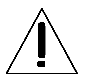 Помещать корпус прибора и электрошнур под струю воды или погружать его в воду.Использование при очистке прибора грубых салфеток или губок, абразивных паст. Также недопустимо использование любых химически агрессивных веществ.Перед хранением и повторной эксплуатацией полностью просушите все части прибора. Храните прибор в сухом вентилируемом мете.При транспортировке и хранении запрещается подвергать прибор механическим воздействиям, которые могут привести к повреждению прибора и/или нарушению целостности упаковки.Необходимо беречь упаковку прибора от попадания воды и других жидкостей. ТЕХНИЧЕСКОЕ ОБСЛУЖИВАНИЕВ процессе эксплуатации периодически, не реже 1 раза в год, а также по мере необходимости, выполнять профилактические работы:продуть обогреватель сухим сжатым воздухом;протереть кожух и крышки хлопчатобумажной тканью.Необходимо беречь упаковку прибора от попадания воды и других жидкостей.ВОЗМОЖНЫЕ НЕИСПРАВНОСТИВ случае если неисправность устранить не удалось, обратитесь в авторизированный сервисный центр. ГАРАНТИЯ ИЗГОТОВИТЕЛЯОбогреватель рекомендуется к реализации через розничные сети, а также специализированные организации, занимающиеся монтажом климатического оборудования. Изготовитель гарантирует соответствие качества обогревателя требованиям технических условий при соблюдении правил эксплуатации, транспортирования и хранения. Поставщик гарантирует исправность и надлежавшее функционирование поставляемой продукции в течение 24 (двадцати четырех) месяцев со дня продажи конечному потребителю. Срок эксплуатации составляет не менее 120 (ста двадцати) месяцев от даты выпуска изделия. Гарантийные обязательства не распространяются на случаи:использования обогревателя не по назначению и с нарушением настоящего руководства;повреждения обогревателя вследствие небрежного обращения, неправильного монтажа, неправильного подключения, несоблюдения прилагаемого руководства, транспортировки;самостоятельной модификации или переделке обогревателя;отсутствия гарантийного талона;механическими, тепловыми и иными повреждениями, возникшими по причине неправильной эксплуатации, небрежного отношения или несчастного случая;попаданиям внутрь посторонних предметов, жидкостей, насекомых, грызунов и т.д.повреждение электрических шнуров;подключения в сеть с напряжением, отличным от указанного в правилах эксплуатации на данное изделие, или с несоответствием стандартным параметрам питающей сети;действий непреодолимой силы (пожар, наводнение, молния и др.).При наступлении гарантийного случая товар необходимо сдать по месту приобретения. УТИЛИЗАЦИЯИзделие выполнено из металлических и пластиковых компонентов. В соответствии с директивой ЕС 2ОО2/96/ЕС от 27 января 2003 г. и соответствующими актами национального законодательства, обращаем ваше внимание на следующее:Отходы электрического и электронного оборудования не могут быть утилизированы вместе с бытовыми отходами. Вывоз и утилизация такого рода отходов должны производиться отдельно.Для утилизации отходов следует использовать общественную или частную систему вывоза отходов, установленную местными законодательными органами.В случае противозаконной утилизации отходов электрического и электронного оборудования штрафные санкцииУстанавливаются в соответствии с местным законодательством. СВИДЕТЕЛЬТВО О ПРИЕМКЕ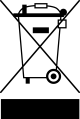 Обогреватель______________________ соответствует техническим условиям ТУ 27.51.26.110-004-28528174-2018 и признан годным к эксплуатации. Дата выпуска:Предприятие-изготовитель: ООО «БРИЗ»Адрес изготовителя: Санкт-Петербург, проспект Науки 17 к2 лит.А Заполняется фирмой-продавцом Изделие надлежащего качества, укомплектовано, технически исправно, претензий не имею.Информация о произведенных ремонтахМодельБК100БК150БК200Номинальное напряжение, В220220220Максимальная потребляемая мощность, кВт0,40,40,6Класс защиты от поражения электрическим токомIIIГабаритные размеры- длина, мм104015402040- ширина, мм555555- высота, мм676767Материал корпусастальстальстальДиапазон рабочих температурот -20 ºС до 60ºСот -20 ºС до 60ºСот -20 ºС до 60ºСВес нетто2,0 кг ±5%2,6 кг ±5%3,5 кг ±5%НаименованиеКоличествоПаспорт, шт.1Упаковка, шт.1Обогреватель, шт.1НеисправностьВозможная причинаСпособ устраненияОбогреватель не работаетШнур электропитания не подсоединен к электросетиПодключить шнур электропитания к электросетиОбогреватель не работаетВ электророзетке отсутствует напряжениеПодключите прибор к исправной электророзеткеВо время работы появился посторонний запахПрибор новый, запах исходит от защитного покрытияЭто не является неисправностью. Запах исчезнет через несколько минутОбогревательМодельДата продажиФирма-продавецФирма-продавецПодпись продавцаПодпись продавцаДата приемаДата выдачиЗаявленный дефектЗаявленный дефектОписание ремонтаОписание ремонтаПодписьПечать сервисного центраДата приемаДата выдачиЗаявленный дефектЗаявленный дефектОписание ремонтаОписание ремонтаПодписьПечать сервисного центра